The Illustrious Illumination and Impulsion 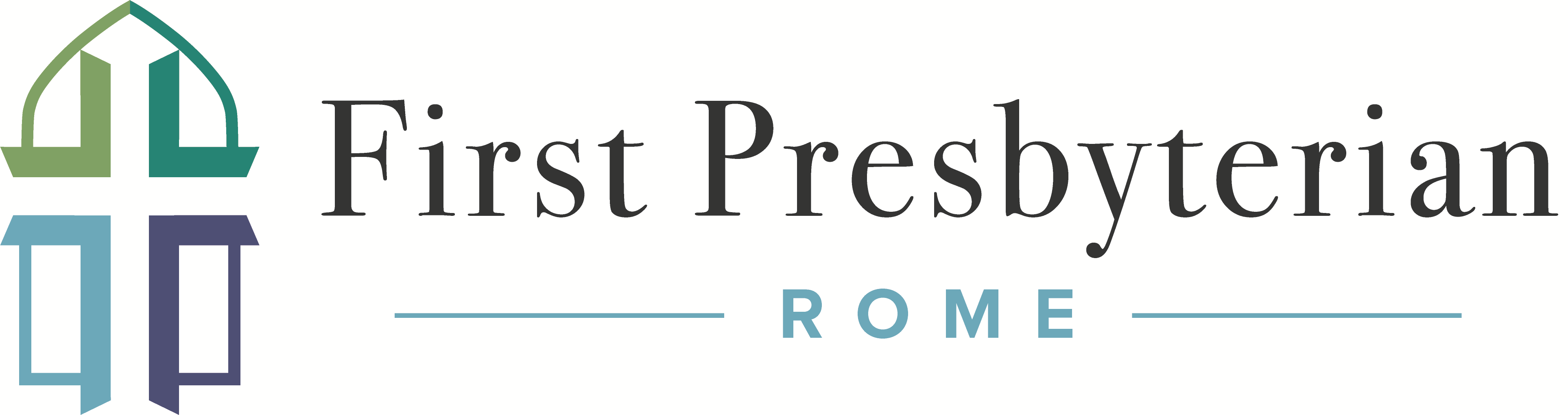 of the Soul-Satisfying King.Scripture LessonMatthew 2:1-12(ESV)Now after Jesus was born in Bethlehem of Judea in the days of Herod the king, behold, wise men from the east came to Jerusalem, 2 saying, “Where is he who has been born king of the Jews? For we saw his star when it rose and have come to worship him.” 3 When Herod the king heard this, he was troubled, and all Jerusalem with him; 4 and assembling all the chief priests and scribes of the people, he inquired of them where the Christ was to be born. 5 They told him, “In Bethlehem of Judea, for so it is written by the prophet: 6 “‘And you, O Bethlehem, in the land of Judah, are by no means least among the rulers of Judah; for from you shall come a ruler who will shepherd my people Israel.’” 7 Then Herod summoned the wise men secretly and ascertained from them what time the star had appeared. 8 And he sent them to Bethlehem, saying, “Go and search diligently for the child, and when you have found him, bring me word, that I too may come and worship him.” 9 After listening to the king, they went on their way. And behold, the star that they had seen when it rose went before them until it came to rest over the place where the child was.10 When they saw the star, they rejoiced exceedingly with great joy. 11 And going into the house, they saw the child with Mary his mother, and they fell down and worshiped him. Then, opening their treasures, they offered him gifts, gold and frankincense and myrrh. 12 And being warned in a dream not to return to Herod, they departed to their own country by another way.Introduction“The longings which arise in us when we first fall in love, or first think of some foreign country, or first take up some subject that really excites us, are longings which no marriage, no travel, no learning, can really satisfy. I am not now speaking of that which would be ordinarily called unsuccessful marriages, or holidays, or learned careers. I am speaking of the best possible ones. There was something we grasped at, at that first moment of longing, which just fades away in the reality. I think everyone knows what I mean. The wife may be a good wife, and the hotels and scenery may have been excellent, and chemistry may be a very interesting job: but something has evaded us.”					-  C.S. Lewis, Mere Christianity  ____________________________________________________________________________________________________________________________________________________________________________________________________________________________________________________________Big IdeaIf only King Jesus can satisfy a soul and make it shine, then let us recognize and respond to His majesty and authority!____________________________________________________________________________________________________________________________________________________________________________________________________________________________________________________________Unexpected ____________________________________________________________________________________________________________________________________________________________________________________________________________________________________________________________“Far better would it be for you to stand on the tiptoe of expectation, and to be rather disappointed to think that He does not come… Far better will it be to go on working for your Lord, getting yourself and your service ready for His appearing, and cheering yourself all the while with this thought, “While I am at work, my Master may come! Before I get weary, my Master may return! While others are mocking at me, my Master may appear…May the Lord keep you waiting, working, watching, that when He comes, you may have the blessedness of entering into his service. - Charles SpurgeonKingship ____________________________________________________________________________________________________________________________________________________________________________________________________________________________________________________________“I am a Jew, but I am enthralled by the luminous figure of the Nazarene, Jesus.” - Albert EinsteinWorship ____________________________________________________________________________________________________________________________________________________________________________________________________________________________________________________________“It is easy to see that you and I have been created to worship. We’re flat-out desperate for it. From sports fanaticism to celebrity tabloids to all the other strange sorts of voyeurisms now normative in our culture, we evidence that we were created to look at something beyond ourselves and marvel at it, desire it, like it with zeal, and love it with affection. Our thoughts, our desires, and our behaviors are always oriented around something, which means we are always worshiping — ascribing worth to — something…there is no way to turn the worship switch in our hearts off.”				- Matt ChandlerConclusion______________________________________________________________________________________________________________________________